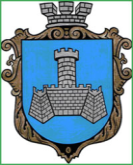 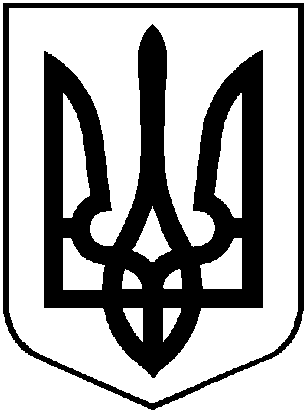 УКРАЇНАХМІЛЬНИЦЬКА МІСЬКА РАДАВІННИЦЬКОЇ ОБЛАСТІВиконавчий комітетР І Ш Е Н Н Я                                                                                    від____________2018року                                                                 №______Про приватизацію державногожитлового фонду в м. ХмільникуРозглянувши  заяви громадян:А.С.А.,Амонс К.П., Амонс І.С. відповідно до ст. 8 Закону України «Про приватизацію державного житлового фонду», наказу Міністерства з питань житлово-комунального господарства України від 16 грудня 2009р. №396 «Про затвердження Положення про порядок передачі квартир (будинків), жилих приміщень у гуртожитках у власність громадян», Закону України «Про державну реєстрацію речових прав на нерухоме майно та їх обтяжень», ст.ст.9, 15, 61, 63, 64, 125 Житлового кодексу Української РСР, керуючись ст.ст. 30, 52, 59 Закону України «Про місцеве самоврядування в Україні», виконком міської радиВ И Р І Ш И В:1. Передати двохкімнатну квартиру в приватну власність по вул. Пушкіна буд. 15 кв.16, загальною площею 51,00 м², в т.ч. житловою площею 31,4 м², при нормі 73,0 м², з відновною вартістю 12 грн. 28 коп., згідно з розрахунками,гр.Амонс Станіславу Адольфовичу,гр. Амонс Катерині Петрівні, гр. Амонс Ірині Станіславівні в рівних частках кожному.2.  Рекомендувати заявникам звернутися до реєстраційного відділу Хмільницької міської ради для реєстрації права власності згідно з чинним законодавством.3. Начальнику КП «Хмільницька ЖЕК» Прокоповичу Ю. І. зняти з балансу (обліку) приватизовану квартиру і в 10-ти денний строк укласти договір з власником квартири на участь у витратах по наданню послуг з управлінням багатоквартирним будинком.4. Контроль за виконанням цього рішення покласти на заступника міського голови з питань діяльності виконавчих органів міської радиЗагіку В.М. Міський голова                                                                    С. Б. Редчик